Если патент получен на срок от 1 до 6 месяцев, стоимость патента должна быть уплачена в размере полной суммы налога не позднее срока окончания действия патента.Если патент получен на срок от шести месяцев до календарного года:- в размере одной трети суммы налога в срок не позднее девяноста календарных дней после начала действия патента;- в размере двух третей суммы налога в срок не позднее срока окончания действия патента.Стоимость патента можно уменьшить на страховые платежи (взносы), понесенные в отношении работников, занятых в деятельности, по которой уплачивается ПСН, а также на страховые взносы, уплачиваемые индивидуальным предпринимателем за себя (пункт 1.2 статьи 346.51 Налогового кодекса).Уменьшение налога по ПСН может быть осуществлено в следующих размерах:- индивидуальный предприниматель, имеющий работников – не более чем на 50% от суммы налога;- индивидуальный предприниматель, не имеющий работников – до 100% от суммы налога.Уменьшение осуществляется в пределах исчисленных сумм страховых взносов, уплаченных в течение налогового периода.Налогоплательщик считается утратившим право на применение ПСН в следующих случаях:- если с начала календарного года доходы налогоплательщика от реализации, по всем видам предпринимательской деятельности, в отношении которых применяется ПСН, превысили 60 млн. рублей;- если средняя численность наемных работников, по всем видам предпринимательской деятельности, в отношении которых индивидуальный предприниматель применяет ПСН, превысила 15 человек;- по ПСН в отношении услуг по перевозке грузов и пассажиров, если количество транспортных средств, предназначенных для оказания таких услуг, имеющихся у индивидуального предпринимателя на праве собственности или ином праве (пользования, владения и (или) распоряжения), превысит 20 единиц;- по ПСН в отношении услуг розничной торговли, если в течение налогового периода налогоплательщиком была осуществлена реализация отдельных видов маркированных товаров, указанных в подпункте 1 пункта 3 статьи 346.43 Налогового кодекса (лекарственных препаратов, обувных товаров и предметов одежды и прочих изделий из натурального меха).Индивидуальный предприниматель, утративший право на применение ПСН, считается перешедшим на общий режим налогообложения (упрощенную систему налогообложения или систему налогообложения для сельскохозяйственных товаропроизводителей – в случае совмещения ПСН с одни из указанных режимов) с начала налогового периода, на который ему был выдан патент.- изготовление кухонной мебели по индивидуальному заказу населения; изготовление прочей мебели и отдельных мебельных деталей, не включенных в другие группировки по индивидуальному заказу населения;- строительство жилых и нежилых зданий; разработка строительных проектов; строительство инженерных коммуникаций для водоснабжения и водоотведения, газоснабжения; работы строительные отделочные; работы строительные специализированные прочие, не включенные в другие группировки;- деятельность по чистке и уборке прочая;- деятельность физкультурно-оздоровительная;- прокат и аренда товаров для отдыха и спортивных товаров.Объектом налогообложения признается потенциально возможный к получению годовой доход индивидуального предпринимателя по соответствующему виду предпринимательской деятельности, установленный законом субъекта Российской Федерации.#ВАЖНО ЗНАТЬНа территории Ханты-Мансийского автономного округа – Югры потенциально возможный к получению годовой доход индивидуального предпринимателя для ПСН установлен Законом ХМАО - Югры от 09.11.2012 № 123-оз. ( в редакции от 27.10.2022)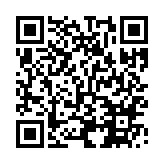 Налоговая ставка устанавливается в размере 6 процентов.Налоговая база определяется как денежное выражение потенциально возможного к получению индивидуальным предпринимателем годового дохода по виду предпринимательской деятельности, в отношении которого применяется патентная система налогообложения, устанавливаемого на календарный год законом субъекта Российской Федерации.#ОБРАТИТЕ ВНИМАНИЕВпервые зарегистрированные индивидуальные предприниматели, осуществляющие предпринимательскую деятельность, относящуюся к производственной и (или) социальной сферам, а также к сфере бытовых услуг населению, вправе в течение двух налоговых периодов применять ставку в размере 0 процентов.- изготовление кухонной мебели по индивидуальному заказу населения; изготовление прочей мебели и отдельных мебельных деталей, не включенных в другие группировки по индивидуальному заказу населения;- строительство жилых и нежилых зданий; разработка строительных проектов; строительство инженерных коммуникаций для водоснабжения и водоотведения, газоснабжения; работы строительные отделочные; работы строительные специализированные прочие, не включенные в другие группировки;- деятельность по чистке и уборке прочая;- деятельность физкультурно-оздоровительная;- прокат и аренда товаров для отдыха и спортивных товаров.Объектом налогообложения признается потенциально возможный к получению годовой доход индивидуального предпринимателя по соответствующему виду предпринимательской деятельности, установленный законом субъекта Российской Федерации.#ВАЖНО ЗНАТЬНа территории Ханты-Мансийского автономного округа – Югры потенциально возможный к получению годовой доход индивидуального предпринимателя для ПСН установлен Законом ХМАО - Югры от 09.11.2012 № 123-оз. ( в редакции от 27.10.2022)Налоговая ставка устанавливается в размере 6 процентов.Налоговая база определяется как денежное выражение потенциально возможного к получению индивидуальным предпринимателем годового дохода по виду предпринимательской деятельности, в отношении которого применяется патентная система налогообложения, устанавливаемого на календарный год законом субъекта Российской Федерации.#ОБРАТИТЕ ВНИМАНИЕВпервые зарегистрированные индивидуальные предприниматели, осуществляющие предпринимательскую деятельность, относящуюся к производственной и (или) социальной сферам, а также к сфере бытовых услуг населению, вправе в течение двух налоговых периодов применять ставку в размере 0 процентов.Что такое патентная система налогообложенияЧто такое патентная система налогообложенияПатентная система налогообложения (далее – ПСН) – один из специальных налоговых режимов налогообложения и предназначен для применения исключительно индивидуальными предпринимателями.ПСН предполагает получение патента в заявительном порядке – путем направления в налоговый орган заявления на получение патента.Максимальный срок действия патента ограничен календарным годом, минимальный – одним месяцем.Существенное преимущество ПСН – отсутствие обязанности по представлению налоговой декларации.#ВАЖНО ЗНАТЬПСН применяется к определенным видам деятельности, а не ко всей деятельности налогоплательщика, поэтому налогоплательщик может совмещать ПСН с иными режимами налогообложения (упрощенной системой налогообложения, системой налогообложения для сельскохозяйственных товаропроизводителей либо общим режимом налогообложения).При этом индивидуальный предприниматель обязан вести раздельный учет имущества, обязательств и хозяйственных операций.Учет доходов осуществляется по кассовому методу, что предполагает отражение доходов в периоде их получения. Днем получения дохода является день получения денег в кассу или поступления на расчетный счет.На территории Ханты-Мансийского автономного округа – Югры ПСН введена Законом ХМАО - Югры от 09.11.2012 № 122-оз и в соответствии с ним применяется ко всем видам предпринимательской деятельности, указанным в пункте 2 статьи 346.43 части второй Налогового кодекса, а также в отношении 16 видов предпринимательской деятельности, поименованных в статье 2 Закона ХМАО - Югры от 09.11.2012 № 122-оз.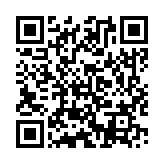 При этом в отношении большинства видов предпринимательской деятельности, указанных в статье 2 Закона ХМАО - Югры от 09.11.2012 № 122-оз, применение ПСН возможно только в отношении видов предпринимательской деятельности, относящихся к услугам, оказываемым населению, в том числе:Патентная система налогообложения (далее – ПСН) – один из специальных налоговых режимов налогообложения и предназначен для применения исключительно индивидуальными предпринимателями.ПСН предполагает получение патента в заявительном порядке – путем направления в налоговый орган заявления на получение патента.Максимальный срок действия патента ограничен календарным годом, минимальный – одним месяцем.Существенное преимущество ПСН – отсутствие обязанности по представлению налоговой декларации.#ВАЖНО ЗНАТЬПСН применяется к определенным видам деятельности, а не ко всей деятельности налогоплательщика, поэтому налогоплательщик может совмещать ПСН с иными режимами налогообложения (упрощенной системой налогообложения, системой налогообложения для сельскохозяйственных товаропроизводителей либо общим режимом налогообложения).При этом индивидуальный предприниматель обязан вести раздельный учет имущества, обязательств и хозяйственных операций.Учет доходов осуществляется по кассовому методу, что предполагает отражение доходов в периоде их получения. Днем получения дохода является день получения денег в кассу или поступления на расчетный счет.На территории Ханты-Мансийского автономного округа – Югры ПСН введена Законом ХМАО - Югры от 09.11.2012 № 122-оз и в соответствии с ним применяется ко всем видам предпринимательской деятельности, указанным в пункте 2 статьи 346.43 части второй Налогового кодекса, а также в отношении 16 видов предпринимательской деятельности, поименованных в статье 2 Закона ХМАО - Югры от 09.11.2012 № 122-оз.При этом в отношении большинства видов предпринимательской деятельности, указанных в статье 2 Закона ХМАО - Югры от 09.11.2012 № 122-оз, применение ПСН возможно только в отношении видов предпринимательской деятельности, относящихся к услугам, оказываемым населению, в том числе: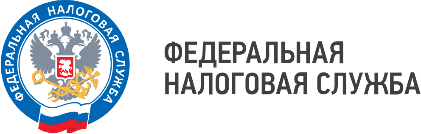 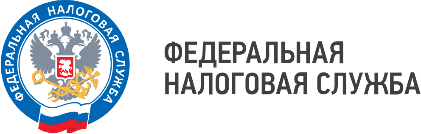 ПАТЕНТНАЯ СИСТЕМА НАЛОГООБЛОЖЕНИЯ(ПСН)Налоговые ставки, применяемые вХанты-Мансийском автономномокруге - Югрев 2023 годуПАТЕНТНАЯ СИСТЕМА НАЛОГООБЛОЖЕНИЯ(ПСН)Налоговые ставки, применяемые вХанты-Мансийском автономномокруге - Югрев 2023 годуГде получить информацию о применении ПСНГде получить информацию о применении ПСННа сайте ФНС России www.nalog.gov.ru/rn86/ в разделе «Налогообложение в Российской Федерации» - «Действующие налоги и сборы» - «ПСН».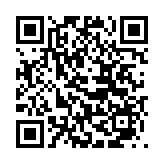 Направив запрос через сервис «Обратиться в ФНС России» на сайте www.nalog.gov.ru/rn86/.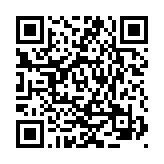 По телефону Единого Контакт-центра 8-800-222-2222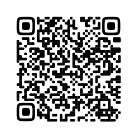 С помощью сервиса «Письма ФНС России, обязательные для применения налоговыми органами» на сайте www.nalog.gov.ru/rn86/.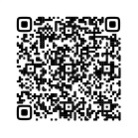 Виды деятельности, подпадающие под применение ставки 0 процентов налогоплательщиками ПСН, установлены статьей 3 Закона ХМАО - Югры от 20.02.2015 № 14-оз «Об установлении на территории Ханты-Мансийского автономного округа - Югры налоговой ставки в размере 0 процентов по упрощенной системе налогообложения и патентной системе налогообложения»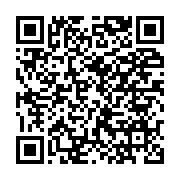 Порядок уплаты налогаУменьшение налога на страховые взносыУтрата права применения ПСНПоследствия утрата права на применение ПСНДокументы, используемые при ПСННаименование документаПримечаниеСсылкаКнига учета доходов и расходов организаций и индивидуальных предпринимателей, применяющих ПСН (утверждена Приказом Минфина России от 22.10.2012 № 135н).Предназначена для отражения налогоплательщиками всех хозяйственных операций за отчетный (налоговый) период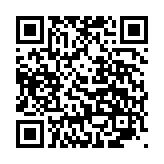 Заявление на получение патента (утверждено Приказом ФНС России от 09.12.2020 № КЧ-7-3/891@)Подлежит обработке в течение 5 дней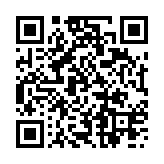 Заявление о прекращении предпринимательской деятельности, в отношении которой применялась патентная система налогообложения (утверждено Приказом ФНС России от 04.12.2020 № КЧ-7-3/882@)Представляется в течение 10 дней с момента прекращения предпринимательской деятельности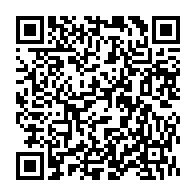 Уведомление об уменьшении суммы налога, уплачиваемого в связи с применением ПСН, на сумму указанных в пункте 1.2 статьи 346.51 Налогового кодекса Российской Федерации страховых платежей (взносов) и пособий (утверждено Приказом ФНС России от 24.03.2021 № ЕД-7-3/217@)Подлежит обработке в течение 20 дней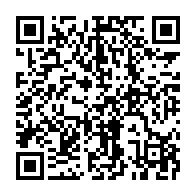 